ŚWIĄTECZNE ŻYCZENIA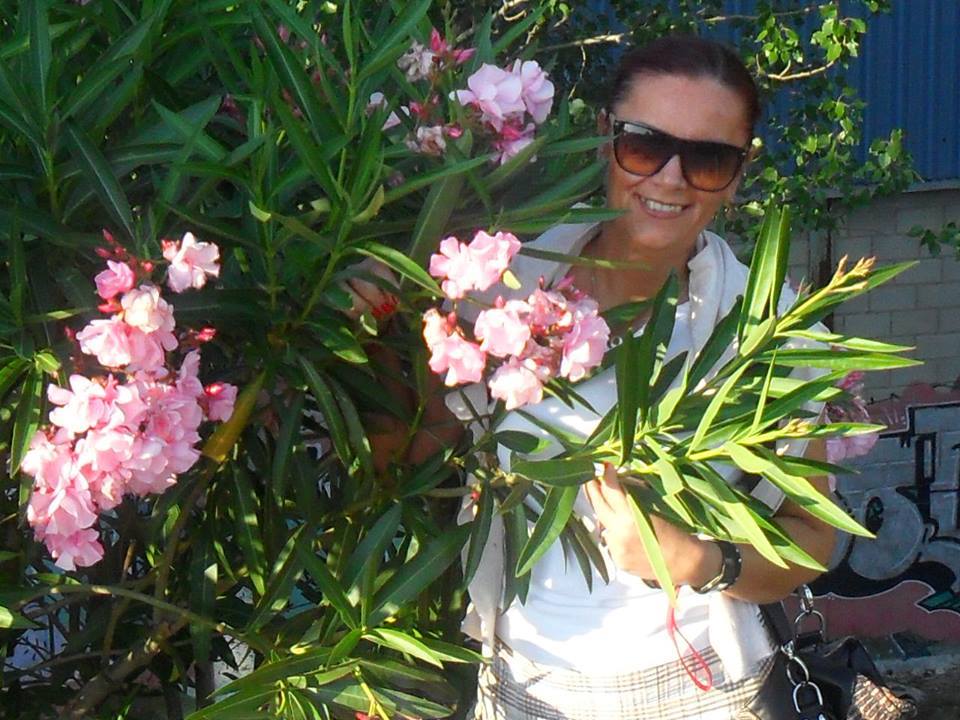 ŻYCZĘ WSZYSTKIM WYCHOWANKOM,RODZICOM,OPIEKUNOMDOBRYCH, SPOKOJNYCH I MIMO OBECNYCH TRUDNOŚCI, RADOSNYCH ŚWIĄT WIELKANOCNYCH.POZDRAWIAM WSZYSTKICH SERDECZNIE !!!I MAM NADZIEJĘ NA TO, ŻE SPOTKAMY SIĘ JUŻ NIEBAWEM…GRAŻYNA JACZEWSKA- PEDAGOG MOS